Date:	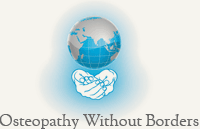 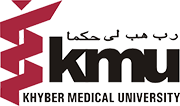                                               “Workshop on Osteopathy”	      Venue: Academic Building IPM&R Khyber Medical University                                 Phase-V Hayatabad Peshawar.                                       Contact: +923343475727                                           Registration Form                  01)Name: __________________________________________________________                 02)Father Name: _____________________________________________________                 03)Institute/Organization: ______________________________________________                 04)Year/Semester/Designation: _________________________________________                 05)Address: ________________________________________________________                 06)Phone no: _______________________________________________________                 07)Email Address: ___________________________________________________                      __________________                                                ___________________                         Applicant’s Signature                                                  Workshop Coordinator                                                                   Receipt      Name: _______________                  S/D of: ___________________     Institute/Organization: ___________________________     Year/Semester: _________________________________                                                         Deposited Rs 1500/-    Date: _______________                       Signature: _________________   